Tourelle d'extraction hélicoïde EZD 40/4 BUnité de conditionnement : 1 pièceGamme: C
Numéro de référence : 0087.0209Fabricant : MAICO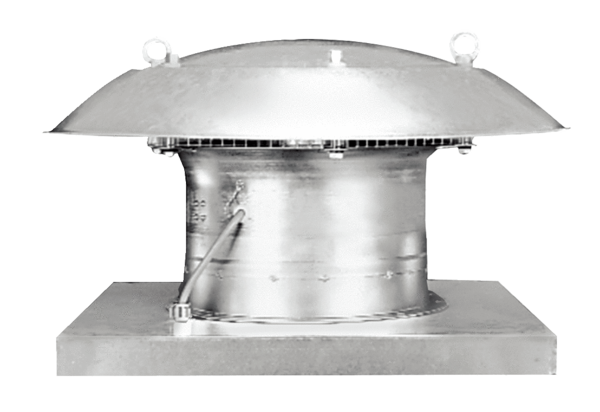 